Технологическая карта к уроку по финансовой грамотностиПриложения:https://yandex.ru/video/preview/?filmId=816856774443185824&text=%D0%BE%D1%82%D1%80%D1%8B%D0%B2%D0%BE%D0%BA+%D0%B8%D0%B7+%D0%BC%D1%83%D0%BB%D1%8C%D1%82%D1%84%D0%B8%D0%BB%D1%8C%D0%BC%D0%B0+%D0%B4%D1%8E%D0%B9%D0%BC%D0%BE%D0%B2%D0%BE%D1%87%D0%BA%D0%B0+%D0%BF%D1%80%D0%BE+%D0%BA%D1%80%D0%BE%D1%82%D0%B0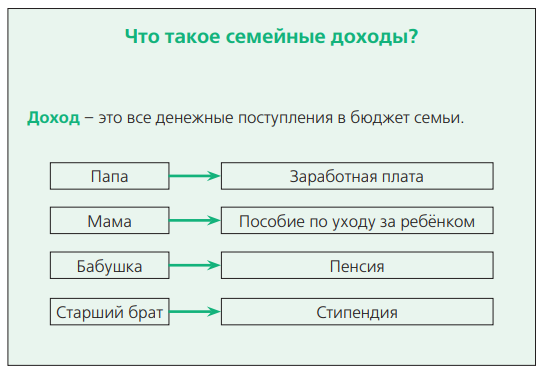 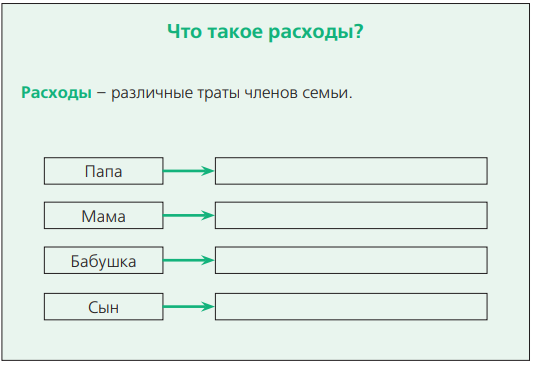   СЕМЕЙНЫЙ БЮДЖЕТДоходы               РасходыКарточка 1. Заработная плата папы – 30 000 руб., заработная плата мамы – 29 000 руб., пенсия бабушки – 15 000 руб., коммунальные платежи – 4500 руб., расходы на продукты питания и хозяйственные расходы (моющие средства, средства личной гигиены) – 40 000 руб., налог на транспортное средство (автомобиль) – 2500 руб., приобретение зимних сапог для дочери Маши – 5000 руб.; оплата услуг связи (телефоны и Интернет) – 2500 руб.Карточка 2. Заработная плата папы – 20 000 руб., заработная плата мамы – 29 000 руб., пенсия бабушки – 4 000 руб., коммунальные платежи – 4500 руб., расходы на продукты питания и хозяйственные расходы (моющие средства, средства личной гигиены) – 20 000 руб., налог на транспортное средство (автомобиль) – 2500 руб., приобретение зимних сапог для дочери – 1000  руб.; оплата услуг связи (телефоны и Интернет) – 800 руб.Карточка 3.
Заработная плата папы – 10 000 руб., заработная плата мамы – 5 000 руб., пенсия бабушки – 4 000 руб., коммунальные платежи – 3500 руб., расходы на продукты питания и хозяйственные расходы (моющие средства, средства личной гигиены) – 10000 руб., налог на транспортное средство (автомобиль) – 2500 руб., приобретение зимних сапог для дочери – 1500  руб.; оплата услуг связи (телефоны и Интернет) – 1500 руб.Карточка помощница при работе в группе: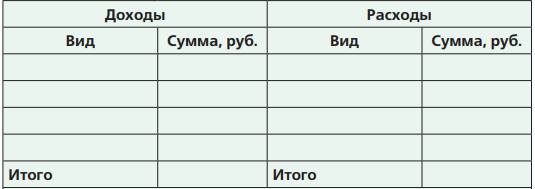 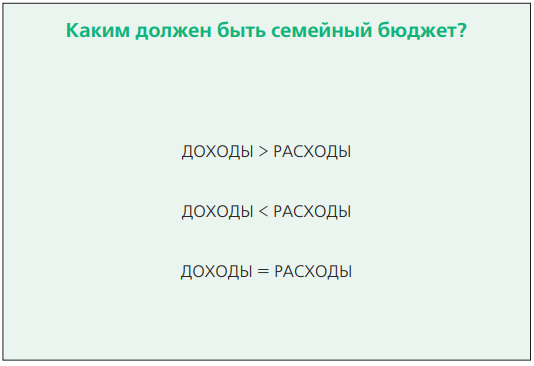 Ответы на тестовое задание: 1 – б; 2 – в; 3 – б; 4 – а.Учитель:Райская Алёна ИгоревнаПредметФинансовая грамотностьТема урока/занятия: Семейные доходы и расходыКласс4 классТип урока: Открытия новых знаний0Цель урока: 	 Создать условия для знакомства с понятием «семейный бюджет», «составляющие семейного бюджета – доходы и расходы»Метод обучения: ПрактическийПланируемые результаты: Изучить структуру семейного бюджета, уметь применять полученные знания на практикеПредметные:Сформирует понятия: семейный бюджет, экономические понятия: бюджет, доходы и расходыЛичностные:	Проявит навык сотрудничества со сверстниками в игровых и реальных экономических ситуацияхМетапредметные: Применит различные способы сбора и обработки, анализа и представления информацииУчебник (УМК):Корлюгова Ю.Н., Гоппе Е.Е. Финансовая грамотностьОборудование:  А) Технические: ноутбук, проектор, экран Б) Дидактический материал: листы продвижения по заданиюЭтапы мероприятияФормы, методы, приемыДеятельность учителяДеятельность обучающихсяВремя1.Орг. моментОрганизация деятельностиПрозвенел звонок,
Начинается урок.
Вы за парты дружно сели,
На меня все посмотрели.Слушают учителя, настраиваются на урок1-2 минуты2. Постановка учебной задачиПросмотр, диалог- Добрый день, дорогие ребята! На уроке литературного чтения мы познакомились с произведением Г.Х. Андерсона «Дюймовочка». Давайте посмотрим видио-фрагмент мультфильма.- Что делал крот, о чем он думал, какое решение принимал?- Что он для этого делал?- Как назвать одним словом «Что рассчитывал крот»?- Назовите, противоположное слово «Расходу»- Как отнёсся крот к создаю семьи?- С чем мы познакомимся сегодня на уроке? Итак, тема нашего занятия «семейные доходы и расходы»Слушают учителя, анализируют информацию, отвечают на вопросы.Смотрят видео. - Принимал решения женится ему или нет.- Считал сколько зерен будет уходить на питание будущей жены.- Выдвигают предположения: траты, расходы, затраты….- Доход.- Ответственно, потому что рассчитывал сможет ли он обеспечить будущую жену. - с доходами и расходами3. Целеполагание-Исходя из нашей темы, какую цель поставим? - Пусть в этом вам помогут слова-помощники:Хочу узнать…  Хочу научится…                                       Смотрят ролик-Как в семье расходуются и копятся деньги-Как правильно тратить деньги. -Грамотно планировать расходы и доходы семьи2 минуты4. Открытие нового знанияИндивидуальная работаГрупповая работа-Молодцы. Для того, чтобы научится, правильно планировать расходы и доходы. Нужно узнать, что такое бюджет.  Бюджет – это план доходов и расходов семьи на определенный период времени.Доходы- это все денежные поступления семьи. Расходы –различные траты членов семьи. А из чего состоят доходы и расходы мы с вами узнаем поиграв в игру. У меня в руках корзина. Вы по очереди подходите ко мне выбираете из корзины карточку, читаете на ней написанное слово и определяете к какому понятию, это слово относится. (На доске прикреплены карточки доходы и расходы)- Итак, действительно к доходам относится (зарплата, пособия, премия, пенсия, стипендия, алименты)Расходы (питание, покупка автомобиля, развлечения, одежда, игрушки, заправка автомобиля, электроэнергия)С какими ситуациями сталкивается семья при планировании бюджета вы узнаете, когда разделитесь на группе и поработаете с задачами. Побываете в роли главного бухгалтера, который:Рассчитывает сумму всех доходов семьи;Рассчитывает сумму всех расходов семьи;Сравнивает семейные доходы и расходы;Оценивает на сколько правильно семья умеет распределять семейный бюджет;Дает рекомендации.-Подходят к учителю, вытягивают карточку, читают слово, классифицируют объясняют свой выборРабота в группах в роли главных бухгалтеров, по плану предложенному учителем.Выступление представителя группы.20 минут5.ФизминуткаВыполняют упражнения на внимание1 минута6. ЗакреплениеСловестные - беседа-Вот мы с вами и узнали в чем особенность семейного бюджета. Из чего же состоит семейный бюджет? - Зачем семье вести бюджет? Может, не нужны все эти записи, подсчёты?- Вы правы.- С какими ситуациями вы столкнулись, побывав в роли главного семейного бухгалтера? - Какой на ваш взгляд самый оптимальный финансовый план? - Что же делать, что бы расходы не превышали доходов.  - Правильно ли поступил крот в сказке Г.Х. Андерсена «Дюймовочка»- Как правильно оценить эффективность семейного бюджета.- Семейный бюджет состоит из доходов и расходов.Нужно знать, откуда берутся деньги.Как они расходуются.- С такими ситуации, когда доходы и расходы в семье равны, когда расходы больше чем доходы и когда расходы меньше чем доходы.- При котором доходы выше, чем расходы.- Планировать семейный бюджет, рассчитывать и экономить.- Правильно и ответственно, ведь он глава семьи, главный кормилец, который несет ответственность за финансовое благополучие семьи.Рассчитывает сумму всех доходов семьи;Рассчитывает сумму всех расходов семьи;Сравнивает семейные доходы и расходы;8 минут7.Самостоятельная работа с самопроверкойТестированиеСамопроверкаДля того, что бы оценить свои знания. Я предлагаю вам пройти тест.1) Из чего складывается бюджет:                                а) из заработной платы, пенсии и стипендии;        б) из доходов и расходов;                 в) из денег.                                     2) Деньги, которые поступают в бюджет семьи это:   а) расходы;                            б) проценты;                       в) доходы.                                 3) Деньги, которые тратятся из бюджета это:          а) доходы;                                                                 б) расходы;                                        в) прибыль.                               4) Лучшим считается бюджет, в котором: а) доходы больше расходов                       б) доходы равны расходам           в) доходы меньше расходов.                          - Проверьте свои ответы, сверяясь с ответами на доске (приложение 6)Выполняют тест, проводят взаимопроверку2 минуты7.Итог. РефлексияСамоанализ- О чём узнали сегодня?- Продолжите фразы:- Мне было интересно….- Мне было непонятно….- Теперь я могу…О бюджете, доходах, расходах, экономии семьи.1 минута